ЧЕРКАСЬКА ОБЛАСНА РАДАГОЛОВАР О З П О Р Я Д Ж Е Н Н Я25.07.2023                                                                                        № 188-рПро нагородження Почесноюграмотою Черкаської обласної радиВідповідно до статті 55 Закону України «Про місцеве самоврядування
в Україні», рішення обласної ради від 25.03.2016 № 4-32/VІІ «Про Почесну грамоту Черкаської обласної ради» (зі змінами):1. Нагородити Почесною грамотою Черкаської обласної ради:за сумлінну працю, направлену на збереження здоров’я дитячого населення Черкаської області, високий професіоналізм, відданість справі та з нагоди Дня медичних працівників:за сумлінну працю в галузі охорони здоров'я, високу професійну майстерність та з нагоди Дня медичних працівників:2. Контроль за виконанням розпорядження покласти на відділ організаційного забезпечення ради та взаємодії з депутатами виконавчого апарату обласної ради.Голова									А. ПІДГОРНИЙНАЗАРЕНКОЛілію Іванівну–лікаря-імунолога дитячого педіатричного відділення та консультативної поліклініки КНП «Черкаська обласна дитяча лікарня Черкаської обласної ради»;РЯБОКЛЯЧОлену Петрівну–лікаря-кардіоревматолога дитячого педіатричного відділення та консультативної поліклініки КНП «Черкаська обласна дитяча лікарня Черкаської обласної ради»;ТОМІЛЕНКОЛюдмилу Володимирівну–завідувача клініко-діагностичної лабораторії (біолога) КНП «Черкаська обласна дитяча лікарня Черкаської обласної ради»;БОНДАРЕЦЬІрину Анатоліївну–завідувача відділення, лікаря-ендокринолога ендокринологічного відділення                            КНП «Черкаська обласна лікарня Черкаської обласної ради»;ГАРМАШНаталію Степанівну–завідувача відділення, лікаря-алерголога алергологічного відділення КНП «Черкаська обласна лікарня Черкаської обласної ради»;ЗАЛЕВСЬКОГОАнтона Сергійовича –лікаря-анестезіолога відділення анестезіології та інтенсивної терапії КНП «Черкаська обласна лікарня Черкаської обласної ради»;МАСЮКАВіталія Володимировича–завідувача поліклініки, лікаря-ортопеда-травматолога КНП «Черкаська обласна лікарня Черкаської обласної ради»;СМОЛІЯСергія Валерійовича–завідувача, лікаря ультразвукової діагностики діагностичного відділення КНП «Черкаський обласний кардіологічний центр Черкаської обласної ради»;ТИМЧЕНКОЛюдмилу Дмитрівну–лікаря-невропатолога неврологічного відділення КНП «Черкаська обласна лікарня Черкаської обласної ради».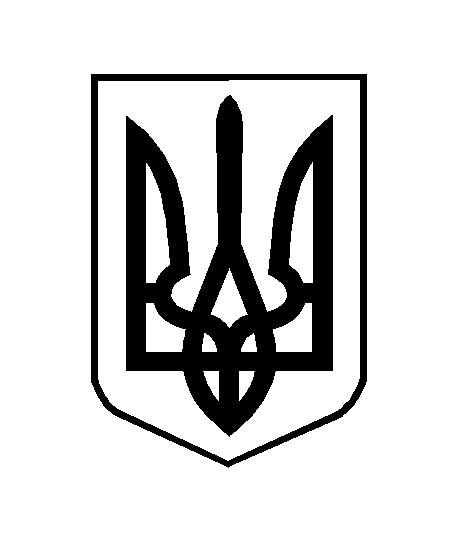 